PROCEDURE FOR TRANSMISSION OF SHARES ON DEATH OF A SHAREHOLDER HOLDING SHARES IN PHYSICAL FORMDeath of a dear one is always painful.  Nevertheless, no one has control over it.Transfer of shares of a deceased shareholder in the name of his/her legal heirs is called “Transmission of shares”.  Although transfer of shares held in physical form, is no longer permitted under the law, but transmission of shares held in physical form is permitted.The process of transmission of shares is handled by our Registrars & Share Transfer Agents, whose address is as under:M/s Alankit Assignments LtdUnit : Jasch4E/2 Jhandewalan ExtensionNew Delhi 110055For transmission of shares, the following documents are required:Formal request letter signed by the legal heir (Sample letter is attached)Full bank details of the legal heir (please attach a copy of cancelled cheque)Legal heirship  certificate issued by competent courtAffidavit and Indemnity bond (samples are given at the end of this sheet).Self attested  copies of  pan card + Aadhar card of the person executing the affidavit and indemnity bond Self attested  copies of  pan card + Aadhar card of the witnesses  to affidavit and indemnity bond.Attested copy of  death certificate of the deceased shareholder duly attested   & also  any attested photo ID of expired shareholder (attestation to be done by a notary) .No Objection  letter  from other legal Heirs   & also   copy of Pan card  &  Aadhar card  duly attested by other legal heirs (if any).  [sample is given at the end]Form ISR-5 duly filled in and signed (Format is given at the end)Copy of client Master issued by Depository Participant of the legal heir (the shares will be credited to the DP account of the legal heir. Original share certificate(s) .Signature of legal heir duly attested by his/her bank manager (Full name, address and the employee No. of the Bank Manager should appear in the attestation (As per form ISR-2 gien below).[Sample letter of formal request letter]Speed PostDateM/s Alankit Assignments LtdUnit : Jasch4E/2 Jhandewalan ExtensionNew Delhi 110055Dear sir,Sub : Transmission of Shares – Folio No. ______________This is to inform you that _____________________(name of deceased)  who was holding _______shares of Jasch Industries Ltd under the above folio expired on _____________.  I being the legal heir of the deceased shareholder, request you to transmit these shares in my name.  I am enclosing the following documents:Copy of my cancelled cheque giving full bank details Legal heirship  certificate issued by competent courtAffidavit and Indemnity bond duly notarizedSelf attested  copies of  my pan card + Aadhar card  Self attested  copies of  pan card + Aadhar card of the witnesses  to affidavit and indemnity bond.Attested copy of  death certificate of the deceased shareholder duly attested   & also  any attested photo ID of expired shareholder No Objection  letter  from other legal Heirs   & also   copy of Pan card  &  Aadhar card  duly attested by other legal heirs (if any).  Form ISR-5 duly filled in and signed Copy of my client Master issued by Depository Participant Original share certificate(s) .Signature of legal heir duly attested by his/her bank manager (Full name, address and the employee No. of the Bank Manager should appear in the attestation (As per form ISR-2 gien below).Thanking you,Yours faithfully,Full NameAddress, email id and mobile numberIndividual Affidavits to be given by ALL the Legal Heirs OR Legal Heirs named in Succession Certificate*/ Probate of Will*/ Will*/ Letter of Administration*/ Legal Heirship Certificate*(or its equivalent certificate)*/Court Decree*(For Transmission of securities on death of Sole Holder where NO NOMINATION has been registered) Each Deponent (legal heir) shall sign separate Affidavits. (To be executed on a non-judicial stamp of appropriate value and Notarized)	I,____________________________________________________Son / daughter of __________________________________________________________ residing at ____________________________________________________________________________________ do hereby solemnly affirm and state on oath as follows. That Mr. /Mrs _________________________________________@ (“the deceased holder”) held the following securities in his / her name as single holder:  That the aforesaid deceased holder died intestate leaving behind him/her, the following persons as the only surviving heirs as per the Succession Certificate/ Legal Heirship Certificate(or its equivalent certificate)/Court Decree dated _______________ / according to the Law of Intestate Succession by which he/she was governed at the time of his/her death and without registering any nominee. *  ORThat the aforesaid deceased holder died leaving behind the following persons as the legatees as per the Will/ Probated Will/ Letter of Administration dated ________ and without registering any nominee. *  A copy of the Succession Certificate*/ Probate of Will*/ Will*/ Letter of Administration*/ Legal Heirship Certificate*(or its equivalent certificate)*/ Court Decree* is attached herewith.  That among the aforesaid legal heirs, Master/ Kum._________________________________aged _____ years is a minor and is being represented by Mr./Ms. ________________________$ being  his / her father / mother / legal guardian. 	 	 	Signature of the Deponent:  X________________VERIFICATION I hereby solemnly affirm and state that what is stated herein above is true and correct and nothing has been concealed therein and that we I am competent to contract and entitled to rights and benefits of the abovementioned securities of the deceased.  	Solemnly affirmed at                                        	  Signature of the Deponent: X____________________________Signed before me Place:   __________________________   Date :  ___________________________   X --------------------------------------------------                                                                         Signature of Notary with Official Seal of Notary& Regn. No. * strikeout whichever is not applicable # = Name of the legal heir       @ = Name of the deceased security holder             $ = Name of the GuardianNote:   To be executed in the presence of a Public Notary / Gazetted OfficerBond of Indemnity to be furnished jointly by all Legal Heir(s) including the Claimant(s)(To be submitted on Non-judicial Stamp Paper of appropriate value)[For Transmission of Securities on death of Sole Securities’ Holder, where no nomination has been registered]I/We do hereby solemnly affirm and state on oath as follows:  That Mr. /Ms.                                   Name of the deceased holder________ was holding the following securities: That the aforesaid deceased holder died intestate on ________________,   without registering any nominee, leaving behind him/her the following persons as the only surviving legal heirs, according to the laws of intestate succession applicable to him/her by which he/she was governed at the time of his/her death. ORThat the aforesaid deceased holder died on ________________,   without registering any nominee, leaving behind him/her the following persons as the only surviving legal heirs, according to the laws of testamentary succession. Therefore, I/We, the Legal Heir(s)/Claimant(s) and deponent(s) herein has/have, approached _____________________________ (Name of the Company/RTA) with a request to transmit the aforesaid securities in the name of the undersigned Mr. /Ms.  [Name(s) of the legal heir(s)/claimant(s)]_____________________________________________#, on my/our behalf, without insisting on production of a Succession Certificate/  Probate of Will / Letter of Administration or  any Court order, for which we execute an indemnity as is herein contained and on relying on the information herein given by us, believing the same to be true. In consideration therefore of my/our request to transfer/transmit the above said securities to the name of the undersigned Mr. /Ms. [Name(s) of the legal heir(s)/claimant(s) ] #, I/We hereby jointly and severely agree and undertake to indemnify and keep indemnified, saved, defended, harmless, [Name of the Company/ Issuer and any RTA] and its successors and assigns for all time hereafter against all losses, costs, claims, actions, demands, risks, charges, expenses, damages, etc., whatsoever which they may suffer and/or incur by reason of transferring the said securities as herein above mentioned, at my/our request to the undersigned Mr./Ms. [Name(s) of the legal heir(s)/claimant(s)]________________________________________________#, without insisting on production of a Succession Certificate /  Probate of Will / Letter of Administration or any Court order. IN WITNESS WHEREOF the said 1) Mr. /Ms. _______ (Name and signature of the witness) ____________And 2) Mr. /Ms. ______________ Name and signature of the witness ______ #, have hereunto set their respective hands and seals this day of _____________________________. Signed and delivered by the said legal heir/s. (*) = Name of the deceased security holder          (#) = Name of the claimant/s Signed before me at:   __________________________             on:  __________________________                                                                                                                                                                   Signature of Notary Official stamp & seal of the Notary & Regn. No.:  Note:   To be executed in the presence of a Public Notary / Gazetted Officer [To be submitted in non-judicial stamp paper of appropriate value] No-Objection Certificate from the Legal Heir(s)Format of NOC from other Legal Heir(s) for Transmission of Securities in favour of the Claimant(s) wherein the Sole Holder is deceased and NO NOMINATION has been registered  DECLARATION I/We, the legal heir(s) of late Mr. / Ms                   (name of the deceased holder) declare as follows –  That the above named deceased holder was holding the following securities in his / her name as single holder: That the deceased had died intestate on  D D / M M / Y Y Y Y  .and without registering any nominee. That the following Claimant(s) has/have applied for the transmission of the aforesaid securities:That I / We are the legal heir(s) of the deceased holder, apart from the Claimant(s)who has/ have applied for transmission of the aforesaid securities and our details are as follows: 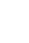 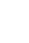 I / we hereby declare that, I / we do not desire to make any claim in respect of the title to the aforesaid securities held by the deceased and I / we hereby wilfully relinquish & renounce all my /our rights in respect of the aforesaid securities and shall have no legal claim upon said securities in future.  Accordingly, I / we declare that I / we have NO OBJECTION WHATSOEVER in _________ (Name of the Company) transmitting the aforesaid securities in favour of the Claimant(s) Mr. / Ms. ______________________________.I / we hereby state that whatever is stated herein above are true to the best of my/our knowledge and nothing has been concealed therein.  Name(s) and Signature(s) of Legal Heir(s) who are Non – Claimant(s):                                          1) _________________________________      2) _________________________________      3) _________________________________ To:   	 	 	 	 	 	 	 	 	    The Listed Issuer/RTA, (Address)______________________________________ (Name of the Listed Issuer/RTA) *Please attach relevant proof **Please attach certified copy of Death Certificate.  Securities(s) & Folio(s) in respect of which Transmission of securities is being requested @As per Nomination OR as per the Will/Probate/Succession Certificate/Letter of Administration/ Legal Heirship Certificate (or its equivalent certificate)/ Court Decree, if applicable.  Contact details of the Claimant (s) [Provision for multiple entries may be made]Address     (Please note that address will be updated as per address on KYC form / KYC Registration Agency records)    Bank Account Details of the Claimant Please attach & tick✓ Cancelled cheque with claimant’s name printed OR  Claimant’s Bank Statement/Passbook (duly attested by the Bank Manager) I also request you to pay the UNCLAIMED amounts, if any, in respect of the deceased securities holder(s) by direct credit to the bank account mentioned above.  Additional KYC information (Please tick✓ whichever is applicable)   FATCA and CRS information Nomination@ (Please ✓ one of the options below) @ Guardian of a minor is not allowed to make a nomination on behalf of the minor Declaration and Signature of the Claimant(s)I/We have attached herewith all the relevant / required documents as indicated in the attached Ready Reckoner as per Annexure A. I/We confirm that the information provided above is true and correct to the best of my knowledge and belief.  I/We undertake to keep ________________________________________________________ (Name of the Company) / its RTA informed about any changes/modification to the above information in future and also undertake to provide any other additional information as may be required by the RTAs. I/We hereby authorize ________________________________________________________ (Name of the Company) and its RTA to provide/ share any of the information provided by me/us including my holdings in the (Name of the Company) to any governmental or statutory or judicial authorities/agencies as required by law without any obligation of informing  me/us of the same.  Documents Attached Copy of Death Certificate of the deceased holder                    Copy of Birth Certificate (in case the Claimant is a minor)       Copy of PAN Card of Claimant / Guardian                               KYC Acknowledgment OR  KYC form of Claimant Cancelled cheque with claimant’s name printed   OR               Claimant’s Bank Statement/Passbook  Nomination Form duly completed Annexure D - Individual Affidavits given EACH Legal Heir      Original security certificate(s)Annexure E - Bond of Indemnity furnished by Legal Heirs Annexure F - NOC from other Legal Heirs   *Note: For transmission service requests, Form ISR-4 as per SEBI circular SEBI/HO/MIRSD/MIRSD_RTAMB/P/CIR/2022/8 dated January 25, 2022 will not be required.Form ISR – 2(see circular No. SEBI/HO/MIRSD/MIRSD_RTAMB/P/CIR/2021/655 dated November 03, 2021 on Common and Simplified Norms for processing investor’s service request by RTAs and norms for furnishing PAN, KYC details and Nomination)Confirmation of Signature of securities holder by the BankerAFFIDAVITCompany Name Folio No. No. of securities held 1) 2) 3) Name of the Legal Heir(s) Address and contact detailsAge Relation with  the Deceased 1) 2) 3) INDEMNITY BONDName of the CompanyCertificate No.Distinctive No.Folio No. No. of securities held   1 2 3 4 Name of the Legal Heir(s)/Claimant(s) Address and contact detailsAge Relationship with the Deceased 1 2 3 4 Name of the Legal Heir(s)/Claimant(s) Address and contact detailsAge Relationship with the Deceased 1 2 3 Name the Legal Heirs Signature of the Legal Heirs  1 X  2 X  3  X NO OBJECTION LETTERName of the CompanyFolio No. No. of securities held 1) 2) 3) Name of the Claimant(s) Address and contact detailsAge Relationship with the deceased 1) 2) 3)Name of the Legal Heir(s) Address and contact detailsAge Relationship with the deceased 1) 2) 3) VERIFICATION We hereby solemnly affirm and state that what is stated herein above is true to our knowledge and nothing has been concealed therein and that we are competent to contract and entitled to rights and benefits of the above mentioned securities. Solemnly affirmed at ________________________________ 	  Deponent(s)  (1) ____________(2) __________________(3) ____________________Request for Transmission of Securities by Nominee or Legal Heir (For Transmission of securities on death of the Sole holder)ISR 5        Name of the Claimant(s) Mr./Ms. Name of the Guardian      in case the claimant is a minor →    Date of Birth of the minor*             Mr./Ms.________________________________________________________________________Relationship with Minor:    Father           Mother            Court Appointed Guardian*  [Multiple PAN may be entered] PAN (Claimant(s)/Guardian): |  |    |  |  |  |  |  |  |  |  |  KYC Acknowledgment attached   KYC form attached Tax Status:   Resident Individual  Resident Minor (through Guardian)  NRI      PIO     Others (please specify) I/We, the claimant(s) named hereinabove, hereby inform you about the demise of the below mentioned Securities Holder(s) and request you to transmit the securities held by the deceased holder(s) in my/our favour in my/our capacity as –   Nominee       Legal Heir   Successor to the Estate of the deceased    Administrator of the Estate of the deceased       I/We, the claimant(s) named hereinabove, hereby inform you about the demise of the below mentioned Securities Holder(s) and request you to transmit the securities held by the deceased holder(s) in my/our favour in my/our capacity as –   Nominee       Legal Heir   Successor to the Estate of the deceased    Administrator of the Estate of the deceased       Name of the deceased holder(s) Date of demise** 1) DD / MM / YYYY 2) DD / MM / YYYY 3) DD / MM / YYYY Name of the Company Folio No. No. of Securities % of Claim@ 1) 2) 3) 4) Mobile No.+91|  |    |  |  |  |  |  |  |  |        Tel. No.   STD - Email Address                                                                       Address Line 1  Address Line 2  City:  	       State                                                                        PIN |  |  |  |  |  |    Bank Name   Account No.                                                                                                     |11-digit IFSC  |  |    |  |  |  |  |  |  |  |  |  A/c. Type (✓)  SB Current NRO  NRE  FCNR                             |   9-digit MICR No.|  |    |  |  |  |  |  |  |  Name of bank branch                                                                                                                                                                   City                                                                                                                                                             PIN |  |  |  |  |  |    Occupation   Private Sector Service    Public Sector Service  Government Service  Business  Professional  Agriculturist  Retired  Home Maker   Student   Forex Dealer   Others _________________________________ (Please specify) The Claimant is   a Politically Exposed Person        Related to a Politically Exposed Person   Neither (Not applicable) Gross Annual Income (₹)  Below 1 Lac     1-5 Lacs     5-10 Lacs    10-25 Lacs     25 Lacs-1crore  >1 crore Country of Birth __________________________________Place of Birth _____________   Nationality  _____________Country of Birth __________________________________Place of Birth _____________   Nationality  _____________Country of Birth __________________________________Place of Birth _____________   Nationality  _____________Are you a tax resident of any country other than India?       Yes   No       If Yes, please mention all the countries in which you are resident for tax purposes and the associated Taxpayer Identification Number and its identification type in the column below Are you a tax resident of any country other than India?       Yes   No       If Yes, please mention all the countries in which you are resident for tax purposes and the associated Taxpayer Identification Number and its identification type in the column below Are you a tax resident of any country other than India?       Yes   No       If Yes, please mention all the countries in which you are resident for tax purposes and the associated Taxpayer Identification Number and its identification type in the column below Country Tax-Payer Identification Number Identification Type   I/We DO NOT wish to make a nomination. (Please tick ✓ if you do not wish to nominate anyone)    I/We wish to make a nomination and hereby nominate the person/s more particularly described in the attached Nomination Form to receive the securities held in my/our folio in the event of my / our death. Place___________________________ Date Signature of Claimant(S)1.	Bank Name and Branch1.	Bank Name and Branch1.	Bank Name and Branch1.	Bank Name and Branch1.	Bank Name and Branch2. Bank contact details Postal Address Phone  NumberE-mail address2. Bank contact details Postal Address Phone  NumberE-mail address2. Bank contact details Postal Address Phone  NumberE-mail address2. Bank contact details Postal Address Phone  NumberE-mail address2. Bank contact details Postal Address Phone  NumberE-mail address3. Bank Account number3. Bank Account number3. Bank Account number3. Bank Account number3. Bank Account number4. Account opening date4. Account opening date4. Account opening date4. Account opening date4. Account opening date5. Account holder(s) name(s)5. Account holder(s) name(s)5. Account holder(s) name(s)5. Account holder(s) name(s)5. Account holder(s) name(s)1)2)3)1)2)3)1)2)3)6. Latest photograph of the account holder(s)1st Holder	2nd Holder	3rd Holder6. Latest photograph of the account holder(s)1st Holder	2nd Holder	3rd Holder6. Latest photograph of the account holder(s)1st Holder	2nd Holder	3rd Holder6. Latest photograph of the account holder(s)1st Holder	2nd Holder	3rd Holder6. Latest photograph of the account holder(s)1st Holder	2nd Holder	3rd Holder6. Latest photograph of the account holder(s)1st Holder	2nd Holder	3rd Holder6. Latest photograph of the account holder(s)1st Holder	2nd Holder	3rd Holder6. Latest photograph of the account holder(s)1st Holder	2nd Holder	3rd Holder7. Account holder(s) details as per Bank Records7. Account holder(s) details as per Bank Records7. Account holder(s) details as per Bank Records7. Account holder(s) details as per Bank Records7. Account holder(s) details as per Bank Records7. Account holder(s) details as per Bank Records7. Account holder(s) details as per Bank Records7. Account holder(s) details as per Bank Recordsa) Addressa) Addressa) Addressa) Addressa) Addressb) Phone numberb) Phone numberb) Phone numberb) Phone numberb) Phone numberc) Email addressc) Email addressc) Email addressc) Email addressc) Email addressd) Signature(s)d) Signature(s)d) Signature(s)d) Signature(s)d) Signature(s)d) Signature(s)d) Signature(s)d) Signature(s)1)2)3)Signature verified as recorded with the BankSeal of the BankSignature verified as recorded with the BankSeal of the BankSignature verified as recorded with the BankSeal of the BankSignature verified as recorded with the BankSeal of the BankSignature verified as recorded with the BankSeal of the BankSignature verified as recorded with the BankSeal of the BankSignature verified as recorded with the BankSeal of the BankSignature verified as recorded with the BankSeal of the Bank(Signature)(Signature)(Signature)(Signature)(Signature)(Signature)Place:Place:Name of the Bank ManagerName of the Bank ManagerName of the Bank ManagerName of the Bank ManagerName of the Bank ManagerName of the Bank ManagerEmployee CodeEmployee CodeEmployee CodeEmployee CodeEmployee CodeEmployee CodeDate:Date:E-mail addressE-mail addressE-mail addressE-mail addressE-mail addressE-mail address